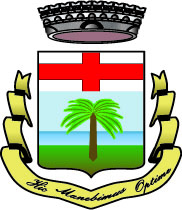 COMUME DI ARENZANO(Città Metropolitana di Genova)MANIFESTAZIONE DI INTERESSEPer la partecipazione alla procedura di affidamento del servizio di pulizia dei locali degli edifici sedi di uffici e servizi del Comune di Arenzano per 24 mesi, dall’ 1/09/2017 al 31/08/2019. AVVISO PUBBLICOVISTI gli artt. 36 e 63 del D. Lgs. n. 50/2016; VISTA la determinazione n. 376 del 9/05/2017; VISTA la determinazione n. 520 del 9/06/2017; VISTO il decreto Sindacale n. 3 in data 30/06/2017 con cui è stato attribuito al sottoscritto l'incarico di posizione organizzativa dell'Area I "Affari Generali e Organizzazione"; SI RENDE NOTOChe il Comune di Arenzano intende espletare una indagine di mercato, nel rispetto dei principi di non discriminazione, parità di trattamento, proporzionalità e trasparenza, al fine di individuare le imprese da invitare alla procedura negoziata che questa Amministrazione attiverà per l’affidamento del servizio di pulizia dei locali degli edifici sedi di uffici e servizi del Comune di Arenzano ai sensi art. 36, comma 2 lett. b) del d.lgs. n. 50/2016. Il presente avviso non costituisce proposta contrattuale e non vincola in alcun modo il Comune di Arenzano che, per parte sua, sarà libero di avviare altre procedure o di interrompere in qualsiasi momento il procedimento avviato, senza che i soggetti richiedenti possano vantare alcuna pretesa. DESCRIZIONE DEL SERVIZIO: Servizio di pulizia dei locali degli edifici sedi di uffici e servizi del Comune di Arenzano, comprensivo di pulizia dei vetri delle finestre da effettuarsi almeno una volta ogni tre mesi,  per il periodo 1/09/2017 – 31/08/2019.Immobili interessati: MUNICIPIO: Via Sauli Pallavicino 39 - Arenzano.L’edificio si sviluppa su tre piani:  piano terreno – piano primo – piano secondo totale mq. Totale mq 1.489,33 uffici  - mq 383,63  terrazzo – mq 258,84 aree tecnichen. 2 servizi igienici esterni – totale mq 8SEDE POLIZIA MUNICIPALE : Via Cambiaso - Arenzano.Totale mq. 173,02     UFFICIO ANAGRAFE E STATO CIVILE : Piazza Allende - Arenzano.Totale mq. 146,38BIBLIOTECA : Piazza S. Bolivar - Arenzano.Totale mq 308,06 uffici  - mq 86,95  terrazzoUFFICIO INFORMAZIONE E ACCOGLIENZA TURISTICA: Lungomare Kennedy - ArenzanoTotale mq. 38,93  CENTRO SOCIALE PER I MINORI: Piazza Leonardo da Vinci - ArenzanoTotale mq. 95,37SALA PEPPINO IMPASTATO DI VILLA MINAmq. 100 (n. 3 pulizie per l’intero periodo)VILLA FIGOLI - Sala matrimoni mq. 100   (un giorno alla settimana - venerdì)N. 6 interventi extracanone da eseguirsi nei 24 mesi su richiesta dell’affidatario per un massimo di  ore 18 totali.DURATA DEL SERVIZIO L’appalto avrà la durata di 24 mesi decorrenti dalla data del 1/09/2017 e comunque dalla data di sottoscrizione del verbale di consegna del servizio. L’amministrazione si riserva la facoltà della consegna del servizio nelle more della stipula del contratto  a seguito dell’avvenuta aggiudicazione definitiva dell’appalto ai sensi art. 32 comma 8 D. Lgs. n. 50/2016; ORARIO DI SVOLGIMENTO DEL SERVIZIO:Il servizio di pulizia dovrà essere svolto al di fuori dell’orario di apertura degli uffici (non prima delle 18.00 e non oltre le ore 9.00) con un impegno lavorativo settimanale stimato in n. 30 ore non comprensive degli spostamenti tra i vari edifici comunali – l’ultimo locale da pulire nella mattinata sarà la Biblioteca.IMPORTO STIMATO DELL’APPALTO A BASE DI GARA: l’importo del servizio ammonta ad €  €   49.977,00  (€ quarantanovemilanovecentosettantasette/00) annui,  oneri fiscali esclusi;ONERI PER LA SICUREZZA: sono stati condotti accertamenti volti ad appurare l’esistenza di rischi di interferenza nell’esecuzione dell’ appalto in oggetto e sono stati riscontrati i suddetti rischi. Si è pertanto provveduto alla redazione del DUVRI nel quale sono state individuate le misure organizzative e le specifiche cautele da adottare nello svolgimento del servizio e da cui si evince che il costo per la sicurezza è pari a €  500,00;   IMPORTO TOTALE DELL’APPALTO: € 99.954,00 + € 21.989,88 IVA 22% - Totale IVA compresa € 121.943,88 – oneri sicurezza €  500,00;MODALITA’ DI AFFIDAMENTO: procedura negoziata ai sensi dell’art. 36, comma 2 lett. b) del D.   Lgs. n. 50/2016 con aggiudicazione secondo il criterio del prezzo più basso ai sensi dell’art. 95, comma 4, lett. c del D.  n. 50/2016,  la cui procedura di affidamento in favore di un operatore economico qualificato sarà esperita mediante il sistema della Richiesta di Offerta (RDO) attraverso la piattaforma del Mercato Elettronico delle Pubbliche Amministrazioni (MEPA);SOGGETTI AMMESSI: sono ammessi a partecipare, purché in possesso dei relativi requisiti, i soggetti di cui all’art. 45 del D. Lgs. n. 50/2016.Per i raggruppamenti temporanei di imprese si applicano le disposizioni dell’art. 48 del D. Lgs. 50/2016, per i consorzi, costituiti anche in forma di società’ consortile, si applicano le disposizioni di cui agli artt. 47 e 48 dello stesso decreto. REQUISITI DI PARTECIPAZIONE: per la partecipazione alla presente procedura di gara sono richiesti, a pena di esclusione, i seguenti requisiti: Requisiti di ordine generale Insussistenza di una qualsiasi causa di esclusione prevista dall’art. 80 del D. Lgs. 50/2016. Requisiti di idoneità professionale Iscrizione nel Registro delle Imprese presso la C.C.I.A per un ramo di attività corrispondente al servizio oggetto dell’appalto, ovvero nel registro commerciale e professionale dello Stato di residenza per le imprese non aventi sede in Italia; (per le società cooperative e per i consorzi di cooperative) iscrizione all’Albo Nazionale delle Società Cooperative; Requisiti di capacità economica e finanziaria:Avere realizzato, nell’ultimo esercizio chiuso, per la gestione di servizi analoghi a quello oggetto del presente appalto, un fatturato non inferiore, al netto dell’IVA, ad euro 50.000,00. Resta inteso che la manifestazione di interesse non costituisce prova del possesso dei requisiti richiesti per l’affidamento del servizio in questione che, invece dovranno essere nuovamente dichiarati dall’interessato e accertati dalla Stazione appaltante, secondo le disposizioni di legge, in occasione della successiva procedura di affidamento. CPV 90919200-4CIG 7147345FAAMODALITA’ E TERMINI DI PARTECIPAZIONE Le imprese, in possesso dei requisiti, dovranno far pervenire, a pena di esclusione, esclusivamente a mezzo PEC all’indirizzo di posta elettronica certificata del Comune di Arenzano, perentoriamente entro le ore 12.00 del giorno 02/08/2017,  la  seguente documentazione, pena la non accettazione dell’istanza: Allegato “A”, compilato e sottoscritto esclusivamente mediante firma digitale (ai sensi dell’art. 1 comma 1 lett. s) del Codice dell’Amministrazione digitale – D. Lgs. 07/03/2005 n. 82) dal Legale Rappresentante dell’operatore economico. In caso di partecipazione in R.T.I. solo l’Impresa capogruppo deve presentare tale documento. Copia fotostatica leggibile del documento di identità, valido, di colui che sottoscrive l’allegato “A” (art. 38, comma 3 D.P.R. 445/2000). Sarà cura dell’impresa presentare la propria manifestazione di interesse in tempo utile, non potendo sollevare alcuna eccezione in merito qualora la stessa pervenga oltre il termine stabilito, causa disguidi o inefficienza attribuibili a cause esterne al Comune. Alla manifestazione di interesse non dovrà essere allegata alcuna offerta economica, pena la mancata presa in considerazione della stessa. Non saranno prese in considerazione, e pertanto escluse, le manifestazioni di interesse incomplete rispetto a quanto sopra richiesto. RESPONSABILE DEL PROCEDIMENTO: Il Responsabile Unico del Procedimento ai sensi dell’art. 31 del D. Lgs. n. 50/2016 è il Responsabile dell’AREA I – Servizio Provveditorato Signor Giampiero Giglio  Tel. 0109138213 e-mail: provveditorato@comune.arenzano.ge.it - Pec: info@ pec.comune.arenzano.ge.itMODALITA’ DI SELEZIONE DEI CONCORRENTI E PROCEDURA DI GARA Il Comune di Arenzano rivolgerà l’invito alla partecipazione alla successiva procedura negoziata ad un numero massimo di 10 (dieci) operatori economici che hanno presentato, entro i termini, l’apposita manifestazione di interesse e che siano in possesso dei requisiti minimi di partecipazione richiesti. Spirato il termine in precedenza indicato, qualora le manifestazioni di interesse risultino essere in numero pari o inferiore a dieci, non si procederà all’estrazione pubblica e i soggetti, purché idonei, saranno invitati a presentare offerta.Nel caso di presentazione di un numero di manifestazioni di interesse inferiori a 5 (cinque) il Comune si riserva la facolta’ di procedere alle ulteriori fasi della procedura di affidamento individuando direttamente gli ulteriori concorrenti da invitare al fine del raggiungimento del numero minimo di concorrenti;Qualora le manifestazioni di interesse pervenute ed ammesse siano superiori a 10 (dieci), la scelta degli operatori economici da invitare alla procedura negoziata fino al limite stabilito avverrà mediante sorteggio con le seguenti modalita’: Ciascuna domanda di partecipazione, se idonea, verra’ contrassegnata da un numero progressivo in base all’ordine di arrivo al protocollo dell’Ente; Estrazione di dieci numeri: le domande associate ai numeri estratti saranno invitate alla gara, le altre escluse; L’eventuale sorteggio tra le ditte da invitare alla procedura avrà luogo in seduta pubblica presso la sede comunale sita in Via Sauli Pallavicino n. 39  presso la Sala Consiliare il giorno 3 Agosto 2017 alle ore 10.00.Nel sito istituzionale dell’Ente all’indirizzo www.comune.arenzano.ge.it  nella Sezione Amministrazione trasparente – Bandi di gara e contratti” sarà data comunicazione dell’eventuale variazione della data e/o dell’ora del sorteggio. L’esito del sorteggio sarà reso pubblico solo successivamente alla scadenza del termine per la presentazione delle offerte secondo quanto stabilito in materia di differimento del diritto di accesso di cui all’art. 53, comma 2, lett. b) del Codice. Le operazioni di sorteggio saranno eseguite dal Responsabile dell’Area I Signor Giampiero Giglioassistito da due testimoni. I candidati esclusi non potranno chiedere indennizzi o rimborsi di qualsiasi tipo e natura. DISPONIBILITA’ DOCUMENTAZIONE ED INFORMAZIONI: Il presente avviso ed il relativo allegato A, sono disponibili e possono essere scaricati dal sito internet dell’Amministrazione comunale di Arenzano www.comune.arenzano.ge.it nelle sezioni “Albo pretorio on-line” e “Amministrazione trasparente – Bandi di gara”. TRATTAMENTO DATI PERSONALI Ai sensi dell’art. 13 del d.lgs. 196/2003, si informa che i dati e le informazioni, anche sotto forma documentale, acquisiti in occasione della presente procedura, saranno raccolti presso l’Amministrazione e saranno trattati esclusivamente per le finalità inerenti al relativo procedimento amministrativo.